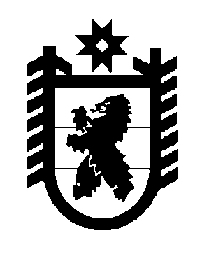 Российская Федерация Республика Карелия    ПРАВИТЕЛЬСТВО РЕСПУБЛИКИ КАРЕЛИЯРАСПОРЯЖЕНИЕот  23 мая 2016 года № 367р-Пг. Петрозаводск В целях реализации пункта 59 плана мероприятий на период председательства Российской Федерации в Совете Баренцева/ Евроарктического региона в 2015 – 2017 годах, утвержденного распоряже-нием Правительства Российской Федерации от 19 декабря 2015 года                     № 2621-р:1. Образовать Организационный комитет по подготовке и проведению международных учений  «Баренц  Рескью 2017» (далее – Организа-ционный комитет) и утвердить его состав согласно приложению.2. Координацию и контроль деятельности Организационного комитета возложить на Государственный комитет Республики Карелия по обеспечению жизнедеятельности и безопасности населения.           ГлаваРеспублики  Карелия                                                              А.П. ХудилайненПриложение  к распоряжению Правительства Республики Карелия от 23 мая 2016 года № 367р-ПСОСТАВОрганизационного комитета по подготовке и проведениюмеждународных учений «Баренц Рескью 2017»__________Шугаев  С.А.–начальник главного управления Министерства Российской Федерации по делам гражданской обороны, чрезвычайным ситуациям и ликвидации последствий стихийных бедствий по Республике Карелия, председатель Организационного комитета (по согласованию)Андрианова А.В.–старший врач  государственного бюджетного учреждения здравоохранения Республики Карелия «Больница скорой медицинской помощи»Белов А. С.–начальник отдела Карельской таможни (по согла-сованию)Биржин А.М.–старший офицер Пограничного  управления Федеральной службы безопасности  Российской Федерации по Республике Карелия (по согласо-ванию)Виноградов А.А.–заместитель руководителя управления – начальник отдела водных ресурсов по Республике Карелия Невско-Ладожского бассейнового водного управления Федерального агентства водных ресурсов (по согласованию)Гаражанкин К.С.–преподаватель государственного автономного профессионального образовательного учреждения Республики Карелия «Петрозаводский базовый медицинский колледж»Ермоленко Р.Е.–заместитель главы администрации Петрозавод-ского городского округа (по согласованию)Жирнов В.И.–начальник отдела государственного бюджетного учреждения здравоохранения Республики Карелия  «Территориальный центр медицины катастроф»Иванов Д.В.–заместитель начальника отдела Управления государственного автодорожного надзора по Республике Карелия  Федеральной службы по надзору в сфере транспорта (по согласованию)Кислов  Д.С.–заместитель Министра экономического развития Республики КарелияКоковуров Г.А.–консультант Государственного комитета Респуб-лики Карелия по взаимодействию с органами местного самоуправленияМарков  А.А.–заместитель Председателя государственного комитета Республики Карелия по транспортуМарценюк Д.А.–временно исполняющий обязанности  представи-теля Министерства иностранных дел Российской Федерации в г. Петрозаводске (по согласованию)Молчун А.В.–начальник отдела Государственного комитета Республики Карелия по обеспечению жизнедея-тельности и безопасности населенияПетров К.С.–начальник отдела  администрации Сортавальского муниципального района (по согласованию)Придня В. А.–руководитель службы по обеспечению безопас-ности федерального государственного бюджет-ного учреждения культуры «Государственный историко-архитектурный и этнографический музей-заповедник «Кижи»    (по согласованию)Розанов Е.В.– ведущий специалист Министерства здравоохра-нения и социального развития Республики КарелияСабуров Д.А.	–инспектор по особым поручениям оперативного отделения Министерства внутренних дел по Республике Карелия (по согласованию)Сергеев А.И.–заместитель главы администрации Медвежье-горского муниципального района (по согласова-нию)Смирнов А.А.–заместитель главного врача государственного бюджетного учреждения здравоохранения Республики Карелия «Республиканская больница имени В.А. Баранова»Титов С.А.–специалист 1-й категории Министерства культуры  Республики Карелия